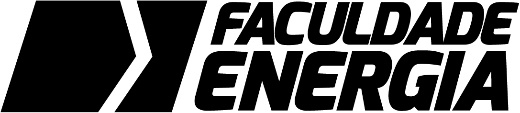 Ficha de Aceite do(a) Professor(a) Orientador(a) de Estágio ObrigatórioAceito orientar o(a) aluno(a) _______________________________, com número de matrícula __________________, no seu Estágio Curricular Obrigatório do curso de _____________________________ conforme Resolução Conselho Diretor nº 007 da Faculdade Energia.Nome do(a) professor(a) orientador(a): ___________________________.Florianópolis, ____ de ________________ de _______.__________________________        _________________________Assinatura do(a) Orientador(a)                Assinatura do(a) Acadêmico(a)